ПОЗИВ ЗА ПОДНОШЕЊЕ ПОНУДА ЗА НАБАВКУ НА КОЈУ СЕ ЗАКОН НЕ ПРИМЕЊУЈЕ- РЕМОНТ ХИДРАУЛИКЕ И ПНЕУМАТИКЕ -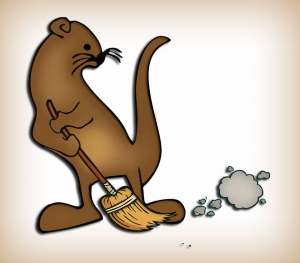 ЈКП „ ВИДРАК“ ВАЉЕВОВојводе Мишића 5014000 ВаљевоДел.бр.01-8198/1-20Тел: 014/221-556Факс: 014/242-981www.vidrakvaljevo.comДОКУМЕНТАЦИЈА ЗА НАБАВКУ   РЕМОНТ ХИДРАУЛИКЕ И ПНЕУМАТИКЕ У-10/2020Септембар, 2020.годЈКП „ВИДРАК“ ВАЉЕВОУпућује Позив за достављање понуда За  набавку	Позивамо вас да уколико сте заинтересовани , доставите понуду за  набавку у поступку     У-10/2020 –услуге –ремонт хидраулике и пнеуматике.	Документацију може преузети лице које поседује овлашћење заинтересованог понуђача у нашим просторијама, које се налазе у ул. Војводе Мишића 50 у Ваљеву, сваког радног дана од 08.00-14.00 часова или се доставља понуђачу на лични захтев, путем поште, e-maila.	Заинтересовани понуђачи су обавезни да своје понуде доставе лично или путем поште најкасније до  22.09.2020. Благовременим ће се сматрати понуде које стигну до  22.09.2020. год. на адресу ЈКП „ВИДРАК“ Ваљево, улица Војводе Мишића 50 до 09:30 часова истога дана.	Јавно отварање понуда обавиће се истог дана када је крајњи рок за пријем понуда, односно 22.09.2020. год у 09:40 часова .Отварању понуда могу да присуствују представници понуђача са овлашћењем, које се предаје комисији непосредно пре јавног отварања понуда.	Одлуку о додели уговора наручилац ће донети у року од 05 дана од дана јавног отварања понуда.	Број  набавке У-10/2020 – ремонт хидраулике и пнеуматикеУ П У Т С Т В Оза сачињавање понуде по позиву бр. У-10/2020	   1.Понуда се подноси на оригиналном обрасцу из конкурсне документације.	Понуда мора бити јасна, читко откуцана или написана неизбрисивим мастилом и свака страна мора бити потписана од стране овлашћеног лица.Понуда се подноси у затвореној коверти, са тачно наведеном адресом понуђача и назнаком  НЕ ОТВАРАТИ – понуда за  набавку „ ремонт хидраулике и пнеуматике“  бр:   У-10/2020.	2.Понуда и сва акта морају бити на српском језику. Понуда се доставља тако што понуђач уписује тражене податке у обрасце који су саставни део конкурсне документације.Комисија за набавке узеће у разматрање само благовремене понуде. Понуда ће се сматрати благовременом ако је наручиоцу достављена до рока назначеног у позиву за достављање. Наручилац ће као неисправне одбити понуде које су благовремено предате али за које се после отварања понуда на основу прегледа и оцене утврди да не испуњавају све захтеве из конкурсне документације.	Вредновање понуда ће се вршити на основу следећих критеријума : најнижа понуђена цена.У случају да две или више понуда имају исту најнижу понуђену цену, наручилац ће позвати понуђаче чије су понуде са истом најнижом понуђеном ценом и најповољнију понуду изабрати жребом. Поступак избора најповољније понуде путем жреба ће се обавити на следећи начин:1. Наручилац ће упутити позив понуђачима чије су понуде са истом најнижом понуђеном ценом да присуствују поступку жребања;2. Поступак жребања водиће председник Комисије и биће обављен упросторијама наручиоца;3. Комисија ће водити записник о поступку жребања;4. Комисија ће припремити посуду и куглице у којима ће бити папирићи са називима понуђача чије су понуде са истом најнижом понуђеном ценом;5. Жребање ће бити обављено тако што ће председник комисије извршити извлачење једне куглице, извадити папирић из исте и прочитати назив понуђача којем ће Наручилац доделити уговор.ЈКП ‘’ ВИДРАК‘’ ВАЉЕВОБрој: 01 -8198/1-20У Ваљеву,14.09.2020 .год. ОБРАЗАЦ ПОНУДЕ бр. _____- РЕМОНТ ХИДРАУЛИКЕ И ПНЕУМАТИКЕ -НАПОМЕНА : Не попуњавати у горњој табели са назнаком ’’ по договору ’’, јер се неће разматрати. На крају ове стране  потпис овлашћеног лица.						______________________________СПЕЦИФИКАЦИЈА  И СТРУКТУРА ЦЕНАNADOGRADNJA* Delovi u kvalitetu koji je ekvivalentan delovima preduzeća  „Prva Petoletka“ - Trstenik NAPOMENA :  Dostaviti jedinične cene bez uračunatog PDV – a.                                                                                                                                                                                                                                                                                                                                                           Понуђач:                                                                                                          ___________________________Назив фирме и седиштеАдреса понуђачаИме и презиме контакт особеТел.,факс, е-маилЖиро- рачунМатични бројРегистарски бројШифра делатностиПорески бројБрој  набавкеУ-10/2020Услови плаћања (у складу са Законом о роковима измирења новчаних обавеза у комерцијалним трансакцијама)45 данаУкупан износ вредности без ПДВ- аУкупан износ вредности са ПДВ-омРок извршењаR.BVOZILO *                     FAP                     FAP                     FAPTAMTAMBULDOZERBULDOZERULTR.BVOZILO *16161620192113075TG 100TG 110160 C1Ručni  kočioni  ventil  sa  4  Izvoda2Ručni  kočioni  ventil  sa  3  Izvoda3Komandni  ventil -  Еvropa -4Četvorokružni  ventil5Dvokružni  ventil6Opružno  -  akumulacioni  Cilindar  ø 1507Tristop  cilindar8Vakumski  pojačivač  - kočioni9Pneumatski  razvodnik10Kompresor11Membranski  cilindar12Tristop  cilindar13Vodena  pumpa14Pumpa  volana15Glava  kompresora16Cilindar  mototne  kočnice17Reducir  ventil18Pumpa kabine  19Zatezač gusenice tg 11020Zupčasta dvostrujna pumpa sa kućištem 21Glava upravljača                                                                                                                                             УКУПНО  1-21                                                                                                                                           УКУПНО  1-21                                                                                                                                           УКУПНО  1-21                                                                                                                                           УКУПНО  1-21                                                                                                                                           УКУПНО  1-21                                                                                                                                           УКУПНО  1-21                                                                                                                                           УКУПНО  1-21                                                                                                                                           УКУПНО  1-21                                                                                                                                           УКУПНО  1-21   R.B      DEO    VOZILA *                                                                SMEĆARSKO    VOZILO   /m3/                                                                SMEĆARSKO    VOZILO   /m3/                                                                SMEĆARSKO    VOZILO   /m3/                                                                SMEĆARSKO    VOZILO   /m3/                                                                SMEĆARSKO    VOZILO   /m3/                                                                SMEĆARSKO    VOZILO   /m3/                                                                SMEĆARSKO    VOZILO   /m3/                                                                SMEĆARSKO    VOZILO   /m3/                                                                SMEĆARSKO    VOZILO   /m3/                                                                SMEĆARSKO    VOZILO   /m3/                                                                SMEĆARSKO    VOZILO   /m3/                                                                SMEĆARSKO    VOZILO   /m3/                                                                SMEĆARSKO    VOZILO   /m3/                                                                SMEĆARSKO    VOZILO   /m3/                                                                SMEĆARSKO    VOZILO   /m3/                                                                SMEĆARSKO    VOZILO   /m3/                                                                SMEĆARSKO    VOZILO   /m3/                                                                SMEĆARSKO    VOZILO   /m3/                                                                SMEĆARSKO    VOZILO   /m3/                                                                SMEĆARSKO    VOZILO   /m3/                                                                SMEĆARSKO    VOZILO   /m3/                                                                SMEĆARSKO    VOZILO   /m3/                                                                SMEĆARSKO    VOZILO   /m3/                                                                SMEĆARSKO    VOZILO   /m3/AUTOPODIZAČAUTOPODIZAČ   R.B      DEO    VOZILA *ATRIKATRIKATRIKATRIKATRIKATRIKATRIKATRIKATRIKATRIKATRIKODATRIKODATRIKODRIKORIKORIKOVATROSPREMVATROSPREMPRIJEPOLJERESORRESORRESORRESORFARIDAUTOPODIZAČAUTOPODIZAČ   R.B      DEO    VOZILA *8811111113151515208881313131313131313131320AUTOPODIZAČAUTOPODIZAČ1Zupčasta  pumpa - dvostrujna2Arsk  ventil3Regulacioni  ventil4El. Mag. Ventil5El. Mag. Razvodnik  6Hidraulički  cilindar  ø 1257Pneumatski  razvodnik8Upusno  ispusni  ventil9Radni  cilindar10El.  Prekidač11Kontrolni  priključak12Komandni  cilindar  spojnice13Cilindar  spojnice  14Pneumatski  cilindar15Hidraulični  dvosmerni  cilindar16Stop  cilindar  kipe17Hidraulična  pumpa18Upusni  ventil  19Hidraulični  razvodnik 20Komandni  ventilKomandni  ventil21Hidraulični cilindar f80/f63x710Hidraulični cilindar f80/f63x71022Hidraulični cilindar f63/f40x450Hidraulični cilindar f63/f40x45023Hidraulični cilindar f45/f22x435Hidraulični cilindar f45/f22x43524Hidraulični cilindar f70/f40x450Hidraulični cilindar f70/f40x450  25Hidraulični cilindar f40/f22x440Hidraulični cilindar f40/f22x44026Hidraulični cilindar f63/f35x580Hidraulični cilindar f63/f35x58027Hidraulični cilindar f90/f45x1310Hidraulični cilindar f90/f45x131028Hidraulični cilindar f90/f50x60Hidraulični cilindar f90/f50x6029Hidraulični cilindar f75/f35x470Hidraulični cilindar f75/f35x47030Hidraulični cilindar f100/f63x730Hidraulični cilindar f100/f63x73031Teleskopski cilindar f125/90x500Teleskopski cilindar f125/90x50032Pneumatski cilindar f40/f20x450Pneumatski cilindar f40/f20x45033Pneumatski cilindar f50/f22x450Pneumatski cilindar f50/f22x45034Pneumatski cilindar f80/f30x450Pneumatski cilindar f80/f30x450                                                                                                                                       УКУПНО 1-34                                                                                                                                       УКУПНО 1-34                                                                                                                                       УКУПНО 1-34                                                                                                                                       УКУПНО 1-34                                                                                                                                       УКУПНО 1-34                                                                                                                                       УКУПНО 1-34                                                                                                                                       УКУПНО 1-34                                                                                                                                       УКУПНО 1-34                                                                                                                                       УКУПНО 1-34                                                                                                                                       УКУПНО 1-34                                                                                                                                       УКУПНО 1-34                                                                                                                                       УКУПНО 1-34                                                                                                                                       УКУПНО 1-34                                                                                                                                       УКУПНО 1-34                                                                                                                                       УКУПНО 1-34                                                                                                                                       УКУПНО 1-34                                                                                                                                       УКУПНО 1-34                                                                                                                                       УКУПНО 1-34                                                                                                                                       УКУПНО 1-34                                                                                                                                       УКУПНО 1-34                                                                                                                                       УКУПНО 1-34                                                                                                                                       УКУПНО 1-34                                                                                                                                       УКУПНО 1-34                                                                                                                                        УКУПНО :  (1-21) + (1-34)                                                                                                                                        УКУПНО :  (1-21) + (1-34)                                                                                                                                        УКУПНО :  (1-21) + (1-34)                                                                                                                                        УКУПНО :  (1-21) + (1-34)                                                                                                                                        УКУПНО :  (1-21) + (1-34)                                                                                                                                        УКУПНО :  (1-21) + (1-34)                                                                                                                                        УКУПНО :  (1-21) + (1-34)                                                                                                                                        УКУПНО :  (1-21) + (1-34)                                                                                                                                        УКУПНО :  (1-21) + (1-34)                                                                                                                                        УКУПНО :  (1-21) + (1-34)                                                                                                                                        УКУПНО :  (1-21) + (1-34)                                                                                                                                        УКУПНО :  (1-21) + (1-34)                                                                                                                                        УКУПНО :  (1-21) + (1-34)                                                                                                                                        УКУПНО :  (1-21) + (1-34)                                                                                                                                        УКУПНО :  (1-21) + (1-34)                                                                                                                                        УКУПНО :  (1-21) + (1-34)                                                                                                                                        УКУПНО :  (1-21) + (1-34)                                                                                                                                        УКУПНО :  (1-21) + (1-34)                                                                                                                                        УКУПНО :  (1-21) + (1-34)                                                                                                                                        УКУПНО :  (1-21) + (1-34)                                                                                                                                        УКУПНО :  (1-21) + (1-34)                                                                                                                                        УКУПНО :  (1-21) + (1-34)                                                                                                                                        УКУПНО :  (1-21) + (1-34)